Garantieanspruch-Nr.Garantieanspruch-Nr.Garantieanspruch-Nr.Garantieanspruch-Nr.Garantieanspruch-Nr.Garantieanspruch-Nr.Datum der AusstellungGerätmodell-Nr.Gerätmodell-Nr.Gerätmodell-Nr.Gerätmodell-Nr.Gerätmodell-Nr.Gerätmodell-Nr.Serien-Nr.Genutzt seit Genutzt seit Genutzt seit Name des HändlersName des HändlersMzuri World sp. z o.o.Mzuri World sp. z o.o.Mzuri World sp. z o.o.Mzuri World sp. z o.o.Mzuri World sp. z o.o.Mzuri World sp. z o.o.Mzuri World sp. z o.o.Mzuri World sp. z o.o.Mzuri World sp. z o.o.Name des EndverbrauchersName des EndverbrauchersAdresseAdresseŚmielin, Stawowa 1Śmielin, Stawowa 1Śmielin, Stawowa 1Śmielin, Stawowa 1Śmielin, Stawowa 1Śmielin, Stawowa 1Śmielin, Stawowa 1Śmielin, Stawowa 1Śmielin, Stawowa 1AdresseSadkiSadkiSadkiSadkiSadkiSadkiSadkiPLZPLZ89-11089-110PLZE-MailE-Mailm.kopydlowski@agro-land.eu.comm.kopydlowski@agro-land.eu.comm.kopydlowski@agro-land.eu.comm.kopydlowski@agro-land.eu.comm.kopydlowski@agro-land.eu.comm.kopydlowski@agro-land.eu.comm.kopydlowski@agro-land.eu.comm.kopydlowski@agro-land.eu.comm.kopydlowski@agro-land.eu.comE-Mailm.kopydlowski@agro-land.eu.comm.kopydlowski@agro-land.eu.comm.kopydlowski@agro-land.eu.comm.kopydlowski@agro-land.eu.comTelefon-Nr.Telefon-Nr.887-111-004887-111-004887-111-004887-111-004887-111-004887-111-004887-111-004887-111-004887-111-004Telefon-Nr.Datum des FehlersDatum des FehlersDatum des FehlersArt und Ursache des FehlersArt und Ursache des FehlersArt und Ursache des FehlersArt und Ursache des FehlersArt und Ursache des FehlersArt und Ursache des FehlersArt und Ursache des FehlersArt und Ursache des FehlersArt und Ursache des FehlersArt und Ursache des FehlersArt und Ursache des FehlersArt und Ursache des FehlersArt und Ursache des FehlersArt und Ursache des FehlersArt und Ursache des FehlersArt und Ursache des FehlersArt und Ursache des FehlersArt und Ursache des FehlersEingesetzte Materialien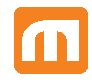 Eingesetzte MaterialienEingesetzte MaterialienEingesetzte MaterialienEingesetzte MaterialienEingesetzte MaterialienEingesetzte MaterialienEingesetzte MaterialienEingesetzte MaterialienEingesetzte MaterialienEingesetzte MaterialienEingesetzte MaterialienEingesetzte MaterialienEingesetzte MaterialienEingesetzte MaterialienEingesetzte MaterialienEingesetzte MaterialienEingesetzte MaterialienEingesetzte MaterialienAnzahlProduktcodeProduktcodeProduktcodeProduktcodeProduktcodeProduktcodeProduktcodeBeschreibungBeschreibungBeschreibungBeschreibungBeschreibungBeschreibungBeschreibungBeschreibungBeschreibungRechnung-Nr. Mzuri/BestellnummerRechnung-Nr. Mzuri/BestellnummerBetrieb/LaufleistungBetrieb/LaufleistungBetrieb/LaufleistungBetrieb/LaufleistungBetrieb/LaufleistungBetrieb/LaufleistungBetrieb/LaufleistungBetrieb/LaufleistungBetrieb/LaufleistungBetrieb/LaufleistungBetrieb/LaufleistungBetrieb/LaufleistungBetrieb/LaufleistungBetrieb/LaufleistungBetrieb/LaufleistungBetrieb/LaufleistungBetrieb/LaufleistungBetrieb/LaufleistungBetrieb/LaufleistungAnzahl der Betriebsstunden (vor Ort)Anzahl der Betriebsstunden (vor Ort)Anzahl der Betriebsstunden (vor Ort)Anzahl der Betriebsstunden (vor Ort)Anzahl der Betriebsstunden (vor Ort)LaufleistungLaufleistungLaufleistungLaufleistungLaufleistungTeile, die zur Überprüfung zur Verfügung stehenTeile, die zur Überprüfung zur Verfügung stehenTeile, die zur Überprüfung zur Verfügung stehenTeile, die zur Überprüfung zur Verfügung stehenTeile, die zur Überprüfung zur Verfügung stehenTeile, die zur Überprüfung zur Verfügung stehenTeile, die zur Überprüfung zur Verfügung stehenTeile, die zur Überprüfung zur Verfügung stehenTeile, die zur Überprüfung zur Verfügung stehenTeile, die zur Überprüfung zur Verfügung stehenTeile, die zur Überprüfung zur Verfügung stehenTeile, die zur Überprüfung zur Verfügung stehenTeile, die zur Überprüfung zur Verfügung stehenTeile, die zur Überprüfung zur Verfügung stehenTeile, die zur Überprüfung zur Verfügung stehenTeile, die zur Überprüfung zur Verfügung stehenTeile, die zur Überprüfung zur Verfügung stehenTeile, die zur Überprüfung zur Verfügung stehenTeile, die zur Überprüfung zur Verfügung stehenAnzahlAnzahlAnzahlAnzahlWarencodeWarencodeWarencodeWarencodeWarencodeWarencodeBeschreibungBeschreibungBeschreibungBeschreibungBeschreibungBeschreibungBeschreibungBeschreibungBeschreibungBemerkungenBemerkungenBemerkungenBemerkungenBemerkungenBemerkungenBemerkungenBemerkungenBemerkungenBemerkungenBemerkungenBemerkungenBemerkungenBemerkungenBemerkungenBemerkungenBemerkungenBemerkungenBemerkungenFotos beigefügtJaNein